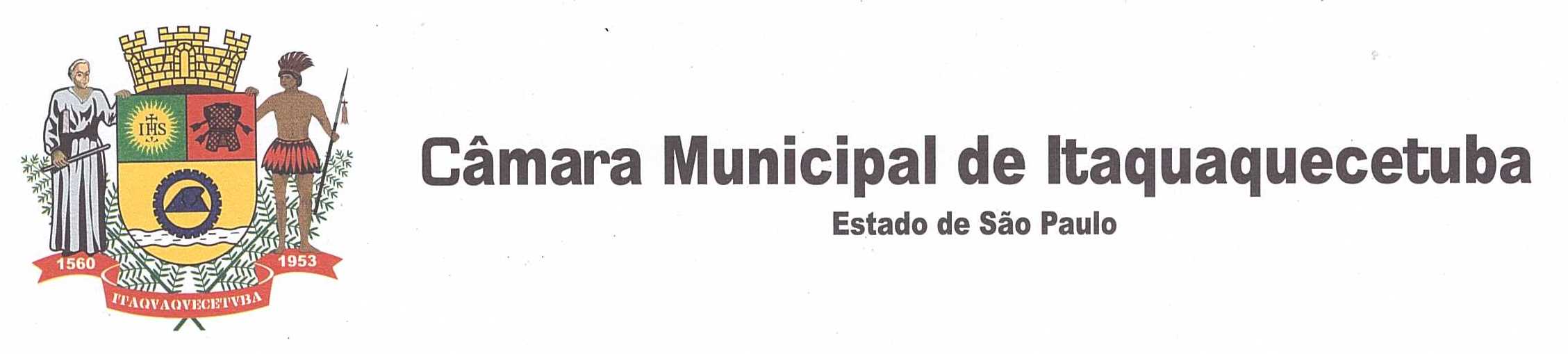 INDICAÇÃO Nº__________501_____________/2020.INDICO À MESA, observadas as formalidades regimentais, seja oficiado ao Senhor Prefeito Municipal, Dr. Mamoru Nakashima, solicitando que se digne Sua Excelência determinar ao setor competente da municipalidade, providências no sentido de se proceder a limpeza e capinação nas calçadas existentes na Estrada do Cuiabá, nas proximidades da Avenida Pedro de Toledo, no Bairro Jardim Caiuby, neste Município.JUSTIFICATIVA                              A presente solicitação se faz extremamente urgente e necessária diante das inúmeras solicitações recebidas.         Plenário Vereador Maurício Alves Braz, em 26 de maio de 2020.__________________ELIO DE ARAUJO(Elinho)Vereador